§201.  Allocation of funds1.  Department of Agriculture, Conservation and Forestry to districts.  Unless otherwise provided by law, moneys which may be under the control of the Department of Agriculture, Conservation and Forestry in the Soil and Water Conservation Districts Fund, or in any other account, shall be allocated by the State Department of Agriculture, Conservation and Forestry among the districts already organized or to be organized, in accordance with the procedure specified in subsection 2. All moneys allocated to any district by the said Department of Agriculture, Conservation and Forestry shall be available to the supervisors of such district for all administrative and other expenses of the district under this chapter.[PL 1969, c. 477, §1 (AMD); PL 1995, c. 532, §17 (AMD); PL 2011, c. 657, Pt. W, §5 (REV).]2.  Budget and allocations.  Allocations to soil and water conservation districts shall be made on the basis of a budget submitted by each district to the Department of Agriculture, Conservation and Forestry by February 1st of each year. In making such allocations of such moneys, the Department of Agriculture, Conservation and Forestry shall retain an amount estimated by it to be adequate to enable it to make subsequent allocations in accordance with this section from time to time among newly organized districts.[PL 1967, c. 494, §12 (AMD); PL 1995, c. 532, §17 (AMD); PL 2011, c. 657, Pt. W, §5 (REV).]SECTION HISTORYPL 1965, c. 190, §19 (AMD). PL 1967, c. 494, §12 (AMD). PL 1969, c. 477, §1 (AMD). PL 1995, c. 532, §17 (AMD). PL 2011, c. 657, Pt. W, §5 (REV). The State of Maine claims a copyright in its codified statutes. If you intend to republish this material, we require that you include the following disclaimer in your publication:All copyrights and other rights to statutory text are reserved by the State of Maine. The text included in this publication reflects changes made through the First Regular and First Special Session of the 131st Maine Legislature and is current through November 1, 2023
                    . The text is subject to change without notice. It is a version that has not been officially certified by the Secretary of State. Refer to the Maine Revised Statutes Annotated and supplements for certified text.
                The Office of the Revisor of Statutes also requests that you send us one copy of any statutory publication you may produce. Our goal is not to restrict publishing activity, but to keep track of who is publishing what, to identify any needless duplication and to preserve the State's copyright rights.PLEASE NOTE: The Revisor's Office cannot perform research for or provide legal advice or interpretation of Maine law to the public. If you need legal assistance, please contact a qualified attorney.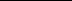 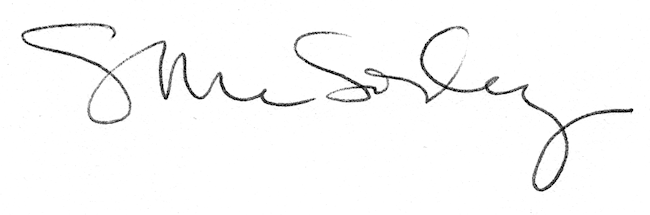 